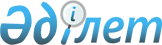 О ратификации Соглашения таможенного союза по ветеринарно-санитарным мерамЗакон Республики Казахстан от 30 июня 2010 года № 305-IV      Примечание РЦПИ!

      Соглашение прекращает действие в связи с вступлением в силу Договора о Евразийском экономическом союзе, ратифицированного Законом РК от 14.10.2014 № 240-V (порядок введения в действие см. ст. 113).      Ратифицировать Соглашение таможенного союза по ветеринарно-санитарным мерам, совершенное в Санкт-Петербурге 11 декабря 2009 года.      Президент

      Республики Казахстан                       Н. Назарбаев 

СОГЛАШЕНИЕ

таможенного союза по ветеринарно-санитарным мерам(Бюллетень международных договоров РК, 2010 г., N 5, ст. 47)

(Вступило в силу 1 июля 2010 года)

      Правительства государств - членов таможенного союза в рамках Евразийского экономического сообщества (далее - таможенный союз), именуемые в дальнейшем Сторонами,



      в целях формирования таможенного союза,



      основываясь на Соглашении о проведении согласованной политики в области технического регулирования, санитарных и фитосанитарных мер от 25 января 2008 года,



      признавая целесообразность проведения единой политики в области ветеринарии,



      принимая во внимание правила и принципы Санитарного кодекса наземных животных и Санитарного кодекса водных животных Международного эпизоотического бюро, а также Соглашения о сотрудничестве в области ветеринарии государств-членов СНГ от 12 марта 1993 года; Соглашения по техническим барьерам в торговле и Соглашения по применению санитарных и фитосанитарных мер Всемирной торговой организации, принятых по итогам Уругвайского раунда многосторонних торговых переговоров 15 апреля 1994 года в г. Марракеш,



      в целях обеспечения охраны таможенной территории таможенного союза от ввоза и распространения возбудителей заразных болезней животных, в том числе общих для человека и животных, и товаров (продукции), не соответствующих ветеринарным (ветеринарно-санитарным) требованиям,



      согласились о нижеследующем: 

Статья 1

      В настоящем Соглашении используются следующие понятия:



      "ветеринарный контроль (надзор)" - деятельность уполномоченных органов, направленная на предотвращение ввоза и распространения возбудителей заразных болезней животных, в том числе общих для человека и животных, и товаров (продукции), не соответствующих ветеринарным (ветеринарно-санитарным) требованиям, а также предупреждение, обнаружение, пресечение нарушений законодательства таможенного союза и законодательства государств Сторон в области ветеринарии;



      "ветеринарно-санитарные меры" - обязательные для исполнения требования и процедуры, применяемые в целях предупреждения болезней животных и защиты населения от болезней, общих для человека и животных, в связи с возникающими рисками, в том числе в случае переноса или распространения их животными, с кормами, сырьем и продукцией животного происхождения, а также перевозящими их транспортными средствами, в пределах таможенной территории таможенного союза;



      "уполномоченные органы" - государственные органы и учреждения государств Сторон, осуществляющие деятельность в области ветеринарии.



      Термины, специально не определенные в настоящем Соглашении, используются в значениях, установленных другими международными договорами, заключенными в рамках таможенного союза. 

Статья 2

      Действие настоящего Соглашения распространяется на подконтрольные ветеринарному контролю (надзору) товары (продукцию), включая товары для личного пользования (далее - подконтрольные товары), перемещаемые через таможенную границу таможенного союза и на таможенной территории таможенного союза, включенные в Единый перечень товаров, подлежащих ветеринарному контролю (надзору) (далее - Единый перечень).



      Подконтрольные товары должны соответствовать Единым ветеринарным (ветеринарно-санитарным) требованиям, предъявляемым к товарам, подлежащим ветеринарному контролю (надзору) (далее - Единые ветеринарные требования) и подлежат обязательному ветеринарному контролю (надзору) в соответствии с Положением о едином порядке осуществления ветеринарного контроля на таможенной границе таможенного союза и на таможенной территории таможенного союза (далее - Положение о едином порядке контроля). 

Статья 3

      Уполномоченные органы осуществляют ветеринарный контроль (надзор) при перемещении подконтрольных товаров через таможенную границу таможенного союза в пунктах пропуска через государственные границы государств Сторон либо в иных местах, определенных законодательством государств Сторон (далее - пункты пропуска), которые оборудуются и оснащаются средствами ветеринарного контроля в соответствии с законодательством государств Сторон. 

Статья 4

      1. Каждая партия подконтрольных товаров ввозится на таможенную территорию таможенного союза в соответствии с Едиными ветеринарными требованиями и при условии наличия: разрешения, выданного уполномоченным органом, на территорию государства которого ввозятся указанные товары, в соответствии с Положением о едином порядке контроля, и (или) ветеринарного сертификата, выданного компетентным органом страны отправления указанного товара.



      На основе Единых ветеринарных требований уполномоченные органы могут в двустороннем порядке согласовывать образцы ветеринарных сертификатов на ввозимые на единую таможенную территорию таможенного союза подконтрольные товары, включенные в Единый перечень, с компетентными органами страны отправителя (третьей стороны). Образцы указанных ветеринарных сертификатов направляются в Комиссию таможенного союза (далее - Комиссия) для их передачи в пункты пропуска.



      Подконтрольные товары, помещенные под таможенную процедуру транзита, перевозятся по таможенной территории таможенного союза в соответствии с Положением о едином порядке контроля.



      2. Подконтрольные товары перевозятся с территории государства одной Стороны на территорию государства другой Стороны в соответствии с Едиными ветеринарными требованиями и сопровождаются ветеринарным сертификатом.



      Стороны взаимно признают ветеринарные сертификаты, выдаваемые уполномоченными органами по единым формам, утверждаемым Комиссией.

      Сноска. Статья 4 с изменением, внесенным Законом РК от 03.03.2011 № 415-IV. 

Статья 5

      1. На основании Единых ветеринарных требований, уполномоченные органы принимают меры по недопущению ввоза и распространения на таможенной территории таможенного союза возбудителей заразных болезней животных, в том числе общих для человека и животных, и товаров (продукции) животного происхождения, опасных в ветеринарно-санитарном отношении.



      2. Уполномоченные органы:



      в случае обнаружения и распространения на территории их государств заразных болезней животных, в том числе общих для человека и животных, и товаров (продукции) животного происхождения, опасных в ветеринарно-санитарном отношении, незамедлительно, после официального установления диагноза или подтверждения небезопасности товаров (продукции), направляют информацию о них, а также о принятых ветеринарно-санитарных мерах в Информационную систему ЕврАзЭС в области технического регулирования, санитарных и фитосанитарных мер и Интегрированную информационную систему внешней и взаимной торговли таможенного союза;



      своевременно уведомляют Комиссию об изменениях в перечне опасных и карантинных болезней животных государства Стороны;



      оказывают друг другу научную, методическую и техническую помощь в области ветеринарии. 

Статья 6

      1. Уполномоченные органы, при необходимости и по взаимной договоренности, в целях обеспечения соблюдения законодательства таможенного союза по охране таможенной территории таможенного союза от ввоза и распространения возбудителей заразных болезней животных, в том числе общих для человека и животных, и товаров (продукции), не соответствующих ветеринарным (ветеринарно-санитарным) требованиям, могут проводить совместные проверки (инспекции) организаций и лиц, осуществляющих производство, переработку и (или) хранение подконтрольных товаров, ввозимых на таможенную территорию таможенного союза, а также перемещаемых с территории государства одной Стороны на территорию государства другой Стороны.



      Совместная проверка (инспекция) объектов, подлежащих ветеринарному контролю (надзору), осуществляется в соответствии с Положением о едином порядке проведения совместных проверок объектов и отбора проб товаров (продукции), подлежащих ветеринарному контролю (надзору) (далее — Положение о едином порядке проверок).



      Финансирование расходов, связанных с проведением совместных проверок (инспекций), осуществляется из соответствующих бюджетов государств Сторон, если в каждом конкретном случае не будет согласован иной порядок.

      Сноска. Статья 6 с изменением, внесенным Законом РК от 03.03.2011 № 415-IV. 

Статья 7

      1. Единый перечень товаров, подлежащих ветеринарному контролю (надзору); Единые ветеринарные (ветеринарно-санитарные) требования, предъявляемые к товарам, подлежащим ветеринарному контролю (надзору); Положение о едином порядке осуществления ветеринарного контроля на таможенной границе таможенного союза и на таможенной территории таможенного союза, а также Положение о едином порядке проведения совместных проверок объектов и отбора проб товаров (продукции), подлежащих ветеринарному контролю (надзору) утверждаются решением Комиссии.



      2. Ведение документов, указанных в пункте 1 настоящей статьи, Сводного Перечня опасных и карантинных болезней животных государств Сторон, а также утверждение единых форм ветеринарных сертификатов осуществляются Комиссией с даты предоставления ей Сторонами соответствующих полномочий.



      Для целей настоящей статьи под ведением документов Комиссией понимается внесение в установленном порядке изменений и дополнений в документы таможенного союза указанные в пунктах 1 и 2 настоящей статьи, их последующее утверждение и доведение до Сторон.



      Предложения о внесении изменений и дополнений в документы, указанные в пунктах 1 и 2 настоящей статьи, вносятся на рассмотрение Комиссии в установленном порядке по предложению уполномоченных органов любой из Сторон.

      Сноска. Статья 7 с изменением, внесенным Законом РК от 03.03.2011 № 415-IV. 

Статья 8

      Каждая из Сторон имеет право разрабатывать и вводить временные ветеринарные требования и меры в случае получения официальной информации от соответствующих международных организаций, государств Сторон, а также третьих стран об ухудшении эпизоотической ситуации на территории третьих стран или государств Сторон.



      В случае наличия вышеуказанной информации, но при недостаточном научном обосновании или, если оно не может быть представлено в необходимые сроки, Стороны могут принимать безотлагательные ветеринарно-санитарные меры. 

Статья 9

      Споры между Сторонами, связанные с толкованием и (или) применением настоящего Соглашения, разрешаются путем проведения консультаций и переговоров.



      Если спор не будет урегулирован Сторонами в течение шести месяцев с даты поступления официальной письменной просьбы о проведении консультаций и переговоров, направленной одной из Сторон другой Стороне, то, при отсутствии иной договоренности между Сторонами относительно способа разрешения спора, любая из Сторон передает этот спор для рассмотрения в Суд Евразийского экономического сообщества. 

Статья 10

      По договоренности Сторон в настоящее Соглашение могут быть внесены изменения, которые оформляются отдельными протоколами. 

Статья 11

      Порядок вступления настоящего Соглашения в силу, присоединения к нему и выхода из него определяется Протоколом о порядке вступления в силу международных договоров, направленных на формирование договорно-правовой базы таможенного союза, выхода из них и присоединения к ним от 6 октября 2007 года.

      Совершено в городе Санкт-Петербурге 11 декабря 2009 года в одном подлинном экземпляре на русском языке.



      Подлинный экземпляр настоящего Соглашения хранится в Комиссии таможенного союза, которая, являясь депозитарием настоящего Соглашения, направит каждой Стороне заверенную копию.      За                      За                    За

Правительство            Правительство         Правительство

 Республики               Республики            Российской

   Беларусь                Казахстан             Федерации
					© 2012. РГП на ПХВ «Институт законодательства и правовой информации Республики Казахстан» Министерства юстиции Республики Казахстан
				